EFFECT OF TISSUE PRESERVATION CHEMICALS ON DECOMPOSITION IN DIFFERENT SOIL TYPESABSTRACTForensic taphonomy involves varied range of factors- decomposition processes, chemical and biological interactions with cadavers, and the chronology of events preceding death, which contribute to reconstruction of events and estimation of post mortem interval (PMI). This research aimed to assess the quality of DNA extracted from embalmed tissues of Sus domesticus buried in different soils and the soil enzyme quality after 1yr. Sus domesticus limbs (n=36) were randomly allocated into three groups (A-C) of, three treatment samples and one control sample. Before burial, each sample was treated in either 10% formaldehyde, absolute methanol, or 50% Pine oil for 24hr except the control samples. The limbs were buried in 36 simulated graves containing clay, sandy, or loamy soil types.  quality was assessed by extracting and quantifying DNA from the individual samples. The rate of decomposition was evaluated using modified qualitative decomposition analysis. Biochemical enzyme assays were conducted on the soil from each grave. All the buried limbs experienced weight loss. The formaldehyde preserved samples exhibited significant increase (p≤0.01) in soil urease levels. The control grave soils showed significantly higher (p≤0.01) alkaline phosphatase, dehydrogenase, and calcium carbonate values compared to the experimental grave soils. The experimental samples demonstrated a significant decrease (p≤0.01) in DNA concentration and purity compared to the control groups. The results showed that the embalming treatment altered the relationship between organic matter decomposition and soil biochemical properties. When conducting investigations, it’s important to consider various factors in determining the PMI. These factors include the characteristics of the grave soil, the soil biochemical properties, plus any pre-mortem exposure to embalming chemicals. Considering these factors, investigators can effectively estimate PMI, which is crucial in forensic analysis and establishing the timeline of events surrounding a crime.Keywords: Forensic Taphonomy, Post-mortem Interval (PMI), Embalming, Decomposition, Grave Soil, Biochemical Properties. INTRODUCTIONDecomposition is a natural phenomenon that holds significant importance in the energy cycling process of ecosystems. Through human and animal studies, researchers have gained extensive knowledge regarding the disintegration of soft tissues and alteration of hard tissues, shedding light on the variability and progression of decomposition. These studies have uncovered numerous factors that influence the nature and timing of this process. Temperature and the specific environment (e.g., surface, buried, aquatic) have traditionally been recognized as crucial considerations. However, it has become evident that various additional factors exert influence. Soil conditions, moisture levels, body composition, overall body condition, the presence of clothing or enclosures, funerary treatments, and various other elements have all been found to impact the decomposition process. Accurate assessment of the post-mortem interval (PMI) and understanding post-mortem events associated with criminal activities require a comprehensive understanding of these factors and their interplay (Ubelaker, 2018). There is a growing demand to expand the current understanding of forensic taphonomy, particularly regarding the dynamics of tissue decomposition within terrestrial ecosystems and tropical climatic conditions found in Sub-Saharan Africa and other regions across the globe. This need arises due to the alarming rise in incidents of violent murders, genocide, ethnic and inter-tribal mass killings, where the true intentions behind these crimes are often concealed through the use of embalming techniques and burial in shallow clandestine mass graves.In order to accurately estimate the PMI and identify potential suspects, research efforts must be directed towards filling the knowledge gaps in this field. The unique environmental and climatic conditions of these regions necessitate a specific focus on understanding the decomposition process and associated factors within this context. By conducting thorough research, investigators can enhance their ability to accurately determine PMI, unravel the circumstances surrounding these heinous crimes, and bring the perpetrators to justice. The influence of soil particle size on the decomposition process is widely recognized. Coarse-textured soils, characterized by larger particles, have been found to impede or significantly reduce decomposition due to limited gas diffusion through the soil matrix. In such soil conditions, the decomposition process can be either completely blocked or reduced to minimal levels (Tibbett et al., 2004). Tissue embalming or preservation refers to the practice of injecting chemical substances into the body of a deceased individual following death with the aim of preventing or slowing down the natural process of decay. By introducing these chemicals, the decomposition of tissues is inhibited, allowing for the preservation of the body for an extended period of time. This technique is commonly used in mortuary practices, funeral services, and forensic investigations to temporarily maintain the physical appearance of the deceased and facilitate various post-mortem procedures (Balta et al., 2019). After death, cellular decay sets in rapidly, leading to the quick deterioration of cells and causing oxidative and hydrolytic damage to DNA. To counteract this process, embalming techniques are employed to preserve tissues. The preservation is achieved by utilizing fixatives that trigger molecular cross-linking within the tissues, thereby slowing down the decay process. The cross-linking induced by the fixatives helps stabilize cellular structures and minimizes the extent of DNA damage. In this way, embalming serves as a means to preserve tissues and maintain the integrity of DNA molecules, allowing for potential forensic analysis or other investigative procedures that rely on DNA evidence (Gielda and Rigg, 2017). The primary objective of embalming is to ensure the preservation of both hard and soft bodily tissues by preventing putrefaction, disruptions, and infestation by insects and maggots. Various chemical substances are utilized in the embalming solution to achieve these goals. These substances include formaldehyde, glutaraldehyde, phenol, glycerin, bronopol, ethanol, glycol, as well as natural extracts like pine oil, cedar wood oil, natron, myrrh, vanillin, and others. The combination of these chemicals and natural extracts helps in the process of tissue preservation by inhibiting decomposition, reducing microbial growth, and providing a barrier against insect activity (Balta et al., 2019).In the field of forensic entomology and taphonomy, a majority of studies on decomposition have relied on non-human cadavers. In the 1980s, a recommendation was made to use domestic pig cadavers as analogues for human cadavers in forensic entomology. As a result, pigs have become the most commonly utilized model cadavers in forensic sciences. The use of pig cadavers has significantly contributed to our understanding of decomposition processes in large vertebrate cadavers within various environments, seasons, and under different ante- or postmortem conditions. Pig cadavers have played a crucial role in demonstrating the feasibility and effectiveness of several new or established forensic techniques. They have helped researchers assess and refine methods for estimating the post-mortem interval, understanding decomposition patterns, and studying the effects of various factors on the decay process. The establishment of outdoor human taphonomy facilities has further facilitated experimental comparisons between pig and human cadavers. These facilities have provided the opportunity to directly observe and compare the decomposition processes and associated changes in both pig and human remains under controlled conditions. This has greatly enhanced our knowledge and allowed for more accurate interpretations in forensic investigations (Matuszewski et al., 2020). Burials are a frequent way for disposing of human remains in homicide cases, and many of them are secret or close to the surface. The decomposing remains will have an impact on the surrounding soil, similar to surface decomposition, though with subterranean burial, the impact on the body from the soil environment is larger. Burial is one of the strategies that can be utilized to keep the body hidden from view (Enwere, 2008). The depth of this type of shallow clandestine cemetery is usually between 0.3 and 0.7 m, as opposed to 1.2 to 1.4 m in a legitimate graveyard (Prangnell and McGowan, 2009). Furthermore, in criminal cases where there is a lack of reliable witnesses, positive DNA identification, or fingerprints, forensic soil analysis can be utilized by investigators to help narrow down their investigation to a particular individual or geographic area (Singh et al., 2023). The structure of any decomposing organic matter influences and causes changes in soil biochemical characteristics. As a result, soil qualities and textures should be addressed in forensic sciences when evaluating decomposition and determining postmortem intervals in crime scene investigations (Naseby and Lynch, 1997). During the process of carrion decomposition, it is anticipated that the chemistry of the surrounding soil will undergo changes due to the release of nutrients from the decaying carcass. This alteration in nutrient concentration within the soil can be assessed through soil chemical analysis, including parameters such as pH, electrical conductivity, moisture content, extractable soil phosphorus, total carbon, total nitrogen, ammonium, nitrate, sulfur, and iron. Forensic soil scientists can utilize this analysis to make a more accurate estimation of the time of death by comparing soil samples taken from the area surrounding the carrion with control soil samples that were not exposed to carrion (Singh et al., 2023). Therefore, in this study, we conducted measurements of urease, alkaline phosphatase, dehydrogenase, and CaCO3 levels in the soil of the graves. Additionally, the molecular identification of the decomposing samples through DNA extraction and PCR amplification will play a crucial role in enabling individual identification of the buried samples. METHODS 2.1 Ethical ApprovalThe research was carried out at the Biological Garden, Faculty of Sciences, University of Lagos, Nigeria. The study protocol underwent approval by the Health Research Ethics Committee of the University of Lagos. Throughout the research process, strict adherence was followed to comply with the guidelines set by the Animal Care and Use Research Ethics Committee (ACUREC) under the reference CMUL/ACUREC/05/21/869.2.2 Study DesignA total of thirty-six limbs obtained from nine Sus scrofa specimens were randomly allocated into three groups: Group A (clay soil, n=4), Group B (sandy soil, n=4), and Group C (loam soil, n=4). Each group consisted of three treatment samples and one control sample in triplicate. The control sample in each group was buried immediately, while the other samples underwent immersion in different preservation chemicals for 24 hours to facilitate embalming. The preservation chemicals used included 10% formaldehyde, methanol, and 50% pine oil. Table 1 provides details of the animal grouping, including sample size, weight, and the specific preservation chemicals employed in each group. Table 1: Sample grouping, weight and preservation chemicals.2.3 Materials used for the studyThe experiment involved the use of nine male piglets as the subjects. The embalming process utilized three different chemicals: 10% formaldehyde, methanol, and 50% pine oil. Other equipment and materials utilized during the experiment included tulles nets, a shovel, a digger, a wheelbarrow, a weighing scale, a measuring tape, soil samples of sandy, clay, and loam soils, hand gloves, plain bottles, plastic containers, isopropanol, sodium chloride, and ethidium bromide.2.4 Burial of Samples To ensure proper separation between the sample soil and the surrounding host soil within the graves, small porous tulles nets were placed inside the graves. The nets served as a barrier, preventing mixing between the two types of soil. The soil samples used in the study were then filled into the graves, with Figure 1 illustrating the placement of all samples in a horizontal position at the center of the graves. The remaining space in the graves was subsequently filled with the sample soil. This approach aimed to simulate the actual burial soil conditions accurately and minimize any potential interaction between the host soil and the samples, thus maintaining the integrity of the experimental setup.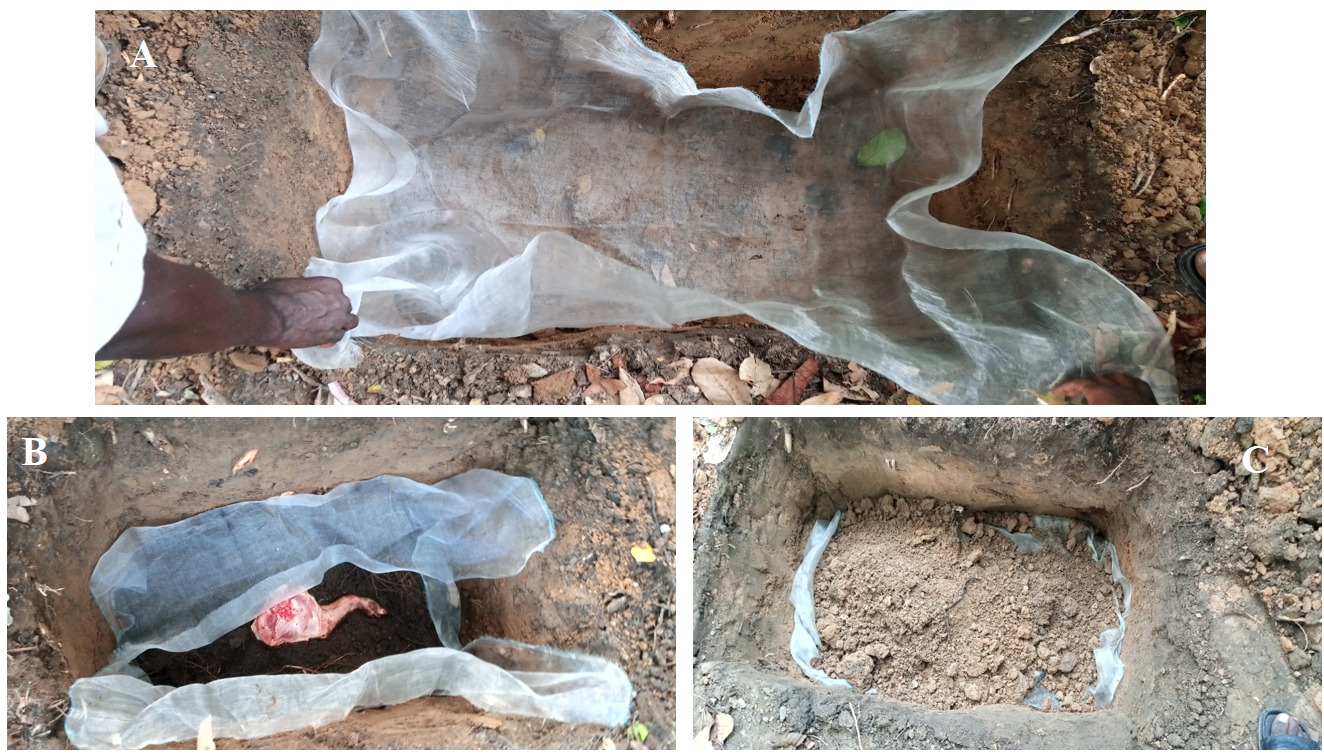 Figure 1: Burial process of the pig limbs (A) the laying of the small porous tullen before filling with sand (B) Shows filled grave with burial soil and the pig extremity placed horizontally (C) the completion of the burial process and covering the grave with the burial soil. 2.5 Sample Exhumation and Evaluation of DecompositionAfter precisely 12 months, the buried extremities in the graves were excavated (refer to Figure 2). These decomposed extremities were weighed to quantify the extent of mass loss that had occurred. Furthermore, detailed photographs were taken to document the visible changes and decay that had taken place.A qualitative assessment of decomposition was conducted based on visual parameters, which were derived from previous research (Tumer et al., 2013). The parameters examined included skin corruption, tissue loss, hoove and bone disarticulation (separation), formation of adipocere (waxy substance resulting from decomposition), and the presence of decomposing hair. By analyzing and recording these visual parameters, a comprehensive understanding of the decomposition process was obtained. This information contributed to the assessment of the extent and progression of decomposition over the 12-month period.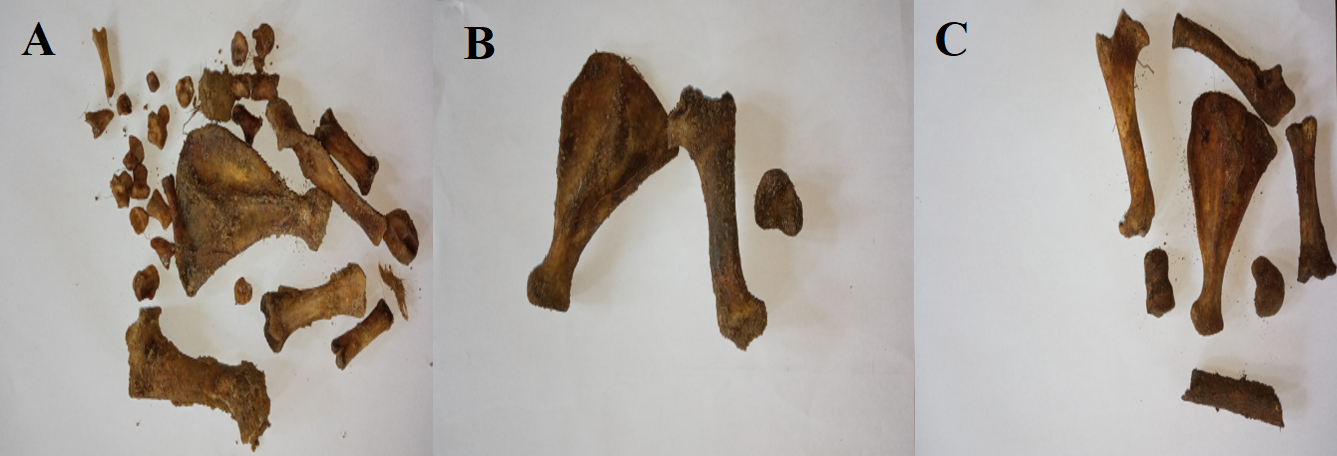 Figure 2: Cross-section of exhumed putrefied bones of buried pig limbs after 12 months.   2.6 Evaluation of decompositionThe qualitative assessment of decomposition status was conducted by evaluating visual parameters based on modifications from the previous work referenced as (Tumer et al., 2013). The observed parameters included the assessment of skin corruption, loss of soft tissue, disarticulation of bones and hooves, as well as the formation of adipocere. These parameters were comprehensively evaluated to gain insights into the state of decomposition and the changes that occurred during the study period.2.7 Bone decontamination and deoxyribonucleic acid (DNA) extraction. After the bones were exhumed, they underwent a series of steps for DNA extraction. The initial step involved cleaning the bones to remove any adherent tissues, sand particles, and dirt from the surface. This cleaning process was carried out using deionized water followed by 95% ethanol, using sterile cotton wool. Next, the cleaned bone samples were air dried overnight at room temperature in a sterilized environment. Once dried, the collected bone samples were cut into smaller pieces to obtain approximately 0.6-1g of bone powder. Each sample was prepared individually, utilizing sterile and disposable tools, in an isolated area to minimize the risk of contamination. The salting out DNA extraction protocol modified from Medrano (Medrano et al., 1990) was adopted for the extraction of pure DNA from about 0.1g of bone powder from the samples. The bone powders were digested in proteinase K at 550C for 48hours following other procedures. 2.7 SpectrophotometryTo assess the quality and quantity of DNA obtained from the samples, spectrophotometric analysis was performed using a Nanodrop 1000 spectrophotometer (specifically, the 6305 JENWAY spectrometer model). This analysis involved measuring the absorption ratios of A260/230 and A260/280.2.8 DNA Amplification and Gel ElectrophoresisThe COI gene was amplified using primers LCO1490 (5’ GGTCAACAAAATCATAAAGATATTGG3’) and HCO2198 (5’ TAAACTTCAGGGTGACCAAAAAATCA 3’) from Hebert et al., (2004). For the Polymerase Chain Reaction (PCR) amplification, a 25 µl reaction mix was prepared. The components of the reaction mix included 6.5 µl of nuclease-free water, 12.5 µl of DNA master mix, 0.5 µl of each forward and reverse primer, and 5 µl of DNA template. The PCR amplification program was optimized and designed for efficient DNA amplification. It consisted of an initial denaturation step at 94 ºC for 3min, followed by five cycles of denaturation at 94 ºC for 40 sec, annealing at 52 ºC for 30 sec, and extension at 72 ºC for 45 sec. This was allowed to run for 30 cycles and finally, a final extension step was performed at 72 ºC for 7 mins. After PCR amplification, the products were visualized using a 2.0% agarose gel containing ethidium bromide. The gels were post-stained and then viewed using the Molecular Imager® Gel DocTM XR System (Bio-Rad, USA). 2.9 Soil Analyses The dehydrogenase activity of the soil samples, which is an indicator of the carbon cycle, was determined using the protocols described in reference (Thalmann, 1968). The alkaline phosphatase activity, which reflects the phosphorus cycle, was analyzed following the protocols outlined by (Tabatabai and Bremner, 1969). To assess the urease activity of the soil samples, which represents the nitrogen cycle, the methods described by (Sinsabaugh and Linkins, 1988) and Kandeler and Gerber (1985) were used respectively. The percentage of carbonate in the soil samples was determined using the volumetric calcimeter method recommended by the Food and Agricultural Organizations. By analyzing these various soil parameters and activities, a comprehensive understanding of the soil's biochemical properties and nutrient cycling can be obtained, providing valuable insights into the decomposition process and post-mortem interval estimation.2.10 Statistical Analysis The numeric data obtained from the study were analyzed using IBM SPSS Version 26 software (IBM SPSS Inc., USA). Pearson correlation analysis was performed to compare the mean values and determine any significant differences. The results were expressed as Mean ± SE (standard error). Statistical significance was set at P≤0.01. Graphs illustrating the data were created using Microsoft Excel Version 16.ResultsSpectrophotometryTable 2 shows the descriptive relationship between concetration and purity across the 3 soil burial groups. In the A group, the blank control had the highest concetration Mean ± SEM (98.50 ± 1.15 ng/uL) value while the the A2 sample had the least (5.80 ± 1.15 ng/uL). The DNA extracted from the blank control group also had the highest purity Mean ± SEM (1.86 ± 0.12 ng/uL) while that of the A control was the least pure (1.32 ± 0.012 ng/uL).Table 2: Descriptive Statistics of the Extracted DNA Purity and ConcentrationLegend A1 = Clay Soil/Formaldehyde Treatment Group	A2= Clay Soil/Methanol Treatment GroupA3 = Clay Soil/Pine Oil Treatment GroupB1 = Sandy Soil/Formaldehyde Treatment Group 	B2= Sandy Soil/Methanol Treatment GroupB3= Sandy Soil/Pine Oil Treatment GroupC1= Loamy Soil/Formaldehyde Treatment Group	C2= Loamy Soil/Methanol Treatment GroupC3= Loamy Soil/Pine Oil Treatment GroupAbsorbance ratios for A260/A280 were determined for 1µl of each sample across the 3 groups using a Nanodrop 1000 spectrophotometer (6305 JENWAY). Table 3 shows the Pearson correlation analysis of the spectrophotometry values. The level of DNA Concentration in the A1 sample correlated with concentration level in A2, A3, Positive control, blank control, purity levels in sample A3 and positive control (p≤0.01). Also, A2 concentration levels correlated with concentration values in A3, positive control, blank control DNA purity level in A3 and positive control (p≤0.01). The levels of DNA purity is correlated with concentration levels in A2, A3, positive control, blank control (p≤0.01). Furthermore, In the B group, the blank control sample has the highest concentration Mean ± SEM (106.50 ± 1.15 ng/uL) and purity of DNA (1.88 ± 0.12 ng/ul) while the B control sample had the least DNA concentration Mean ± SEM (12.00 ± 1.15 ng/ul) and purity (1.28 ± 0.012 ng/ul). Finally, in the C group, the blank control sample also recorded the highest DNA concentration Mean ± SEM (110.90 ± 1.15 ng/ul) and purity (1.96 ± 0.01 ng/uL) while the C3 sample recorded the least concentration Mean ± SEM (6.16 ± 0.88) and C1 sample the least DNA purity (1.25 ± 0.01 ng/ul).Table 3: Pearson Correlation Analysis Output of Spectrophotometry Values-GROUP A**.correlation is significant at 0.01 levelLegendA1= Clay soil/formaldehyde treatment group		A2= Clay soil/methanol treatment groupA3= Clay soil/pine oil treatment group			A Ctrl = A controlA Blk = A Blank Control groupTable 4 presents the Pearson correlation analysis within group B. The results showed that B1 purity was positively correlated with purity levels in B3, B positive control, B blank control, and B3 concentration level. Additionally, B2 concentration levels were positively correlated with concentration levels in the blank control, while B3 purity was positively correlated with concentration values in B3 and positive control, as well as purity values in B1 and blank control (p≤0.01).Table 4: Pearson Correlation Analysis Output of Spectrophotometry Values-GROUP B**.correlation is significant at 0.01 levelLegendB1= Clay soil/formaldehyde treatment group		B2= Clay soil/methanol treatment groupB3= Clay soil/pine oil treatment group			B Ctrl = B controlB Blk = B Blank Control groupTable 5 displays the correlation analysis between DNA concentration and purity within the C group. The purity level in C1 was positively correlated with concentration levels in C1, C2, positive control, and blank control, as well as purity levels in C2, C3, and positive control (p≤0.01). Furthermore, the concentration level in C1 was positively correlated with purity levels in C1, C2, C3, positive control, and concentration levels in positive control and blank control (p≤0.01). Additionally, the purity level in C2 was positively correlated with purity levels in C3, positive control, and concentration levels in C2 and blank control (p≤0.01). Finally, the concentration level in C2 was positively correlated with purity levels in C3, positive control, and concentration levels in positive control and blank control (p≤0.01).Table 5: Pearson Correlation Analysis Output of Spectrophotometry Values-GROUP C**.correlation is significant at 0.01 levelLegendC1= Clay soil/formaldehyde treatment group		C2= Clay soil/methanol treatment groupC3= Clay soil/pine oil treatment group			C Ctrl = C controlC Blk = C Blank Control groupQUALITATIVE DECOMPOSITION ANALYSISAfter the exhumation of the corpses, a qualitative examination was conducted on the samples to determine the level of decay. The observed characteristics included the presence of skin corruption, loss of tissue, hooves disarticulation, adipocere formation, and decomposing hair. These features were recorded in a tabular format, with a positive sign (+) indicating the presence of the trait and a negative sign (-) denoting its absence (Table 6). The members of Group A, which consisted of clay soil, displayed a notable amount of skin corruption, complete loss of muscular tissue, hooves disarticulation, and the presence of decomposing hair. Among the subgroups in Group A, A2, which was subjected to methanol treatment, exhibited patches of adipocere formation. The B group, which comprised sandy soil, showed significant skin corruption, loss of tissues, and hooves disarticulation. Adipocere formation was not observed in any of the samples from this group. Despite being subjected to formaldehyde and methanol treatments, patches of decomposing hair were still present in some of the samples from this group. The C group, consisting of loamy soil, exhibited complete decomposition of skin and muscle tissues, resulting in the disarticulation of bones and hooves. In all the treatment groups, except for the control group, patches of decomposing hair were observed. Furthermore, the methanol-treated samples displayed adipocere formation on the remnants of decomposing bones. A cross-sectional view of putrefied bones from the buried pig limbs after 12 months is illustrated in Figure 2.Weight ChangesTo assess the degree of tissue loss and bone decomposition, the pre-burial and post-burial weights of the pig limbs used in the study were measured (Figure 3, 4, and 5). In all the groups, there was a noticeable reduction in post-burial weight compared to pre-burial weight. Upon exhumation, there was no preservation of skin or soft tissues, although the hard tissue (bones) was well-preserved.Figure 3: Change in the pre and post-burial weight of buried limbs in clay soilLEGEND Figure 4: Change in the pre and post-burial weight of buried limbs in sandy soilFigure 5: Change in the pre and post-burial weight of buried limbs in loam soilSOIL ENZYME ANALYSISThe levels of Urease, Alkaline Phosphatase, Dehydrogenase, and CaCO3 in the soil were analyzed descriptively, and the results are presented in Table 7. As per the table, the mean value ± SEM of Urease was highest in the grave soil A1 (240.67 ± 1.15 µmol NH4 h-1 g-1), whereas the lowest level (148.75 ± 1.15 µmol NH4 h-1 g-1) was found in the blank control sample. The A positive control sample exhibited the highest Alkaline Phosphatase level (2278.27 ± 1.15 µmol/min/g) mean ± SEM, whereas the A3 sample (516.37 ± 1.15 µmol/min/g) showed the lowest value. Regarding Dehydrogenase enzyme activity, the A1 grave soil sample had the highest level (47.37 ± 1.15 μmol TFF kg−1) mean ± SEM, whereas the A positive control showed the lowest value (21.74 ± 1.15 μmol TFFkg−1). The highest CaCO3 level (31.69 ± 1.15 %) mean ± SEM was observed in the A2 sample soil, while the lowest value (19.20 ± 1.15 %) was found in the A blank control.Table 8 displays the descriptive statistics of the levels of the determined soil enzymes in the B group. Within the group, the highest soil level urease (310.86 ± 1.15 µmol NH4 h-1 g-1) mean ± SEM was found in the B1 sample soil, while the lowest value (53.48 ± 1.15 µmol NH4 h-1 g-1) was observed in the blank control sample. In contrast to the other enzymes, the highest soil level of Alkaline Phosphatase (2138.39 ± 1.15 µmol/min/g) mean ± SEM was found in the blank control sample within the B group, whereas the lowest level (184.52 ± 1.15 µmol/min/g) was recorded in the B3 sample grave soil. The B group showed that the soil level dehydrogenase was highest in the blank control group (45.55 ± 1.15 μmol TFF kg−1) mean ± SEM, while it was lowest in the B1 soil sample (21.65 ± 1.15 μmol TFF kg−1). Within the B group, the soil level CaCO3 was highest in the B1 sample (30.75 ± 1.15 %) mean ± SEM and lowest in the B blank control sample (19.20 ± 1.15 %).Table 9 presents the descriptive statistical analysis of the levels of soil enzymes in study Group C. The highest soil urease level was recorded in the C1 sample, with a Mean ± SEM value of 329.25 ± 1.15 µmol NH4 h-1 g-1, while the lowest level was observed in the blank control soil sample, with a Mean ± SEM value of 86.91 ± 1.15 µmol NH4 h-1 g-1. The C blank sample had the highest Alkaline phosphatase level (2226.19 ± 1.15 µmol/min/g) Mean ± SEM within the group, whereas the lowest level was observed in the C1 grave soil sample (139.88 ± 1.15 µmol/min/g). The positive control group had the highest soil level dehydrogenase (49.34 ± 1.15 μmol TFF kg−1) Mean ± SEM, whereas the blank control group had the least (33.64 ± 1.15 μmol TFF kg−1).  Regarding the CaCO3 level, the highest was observed in the positive control group (32.42 ± 1.15 %) Mean ± SEM while the lowest was recorded in the C1 sample (17.86 ± 1.15 %).STATISTICAL CORRELATION ANALYSIS OF SOIL ENZYME ASSAYAll experimental grave soil correlated with the blank and positive control grave soil samples (APPENDIX I - IX)MONTHLY AVERAGE TEMPERATURE, HUMIDITY AND RAINFALL FOR THE EXPOSURE PERIODTable 10  shows the monthly average temperature, humidity and rainfall for the period of study. DISCUSSIONForensic taphonomy is a field of study that examines the effects of post-mortem processes on the preservation, detection, and recovery of human remains (Martin et al., 2021). The process of decomposition gradually breaks down a corpse into smaller components that are eventually recycled back into the environment. The rate and extent of decomposition are influenced by various factors such as soil properties, pH, accessibility to insects, microbial activity, as well as pre-existing factors such as age, weight, and any chemical treatments the body may have undergone before death. Forensic taphonomy studies these changes to help with investigations, estimating the time since death, and locating hidden graves (Hau et al., 2014). In recent years, various scientific methods have been published in the literature for using DNA to detect the post-mortem interval (PMI) (Williams et al., 2015). Various methods for assessing nuclear DNA fragmentation for postmortem interval (PMI) detection have been explored, including both qualitative and quantitative techniques. In recent decades, DNA amplification methods like Real-Time quantitative Polymerase Chain Reaction (RT-qPCR) have also been used (Shukla, 2017). In this study, the modified DNA salting-out protocol by (Medrano et al., 1990) was adopted and the amount of DNA yield was measured using the spectrophotometer. Significant decrease in the concentration and purity was observed in Clay soil and Loamy soil groups when compared to the control samples. Also, decrease in concentration and purity was recorded in Sandy soil group but was not statistically significant when compared to the control samples except the Sandy/Methanol treatment sample that recorded a significantly reduced DNA concentration. Overall, the yield of the isolated DNA was very low most likely due to the 365days PMI. This finding is consistent with the finding of Mansour et al., 2019 which showed that the shortest postmortem interval (PMI) showed the highest amount of DNA, and the concentration of DNA decreased significantly after 10 days following death. Their study demonstrated that high DNA concentrations were obtained from burnt and fresh corpses with PMI not exceeding 1-2 days, even though PMI was confounded with conditions such as post-mortem condition and surrounding environment. Furthermore, gel electrophoresis of the PCR amplified DNA showed no bands. This finding maybe due to the very low DNA yield from our samples and our chosen DNA extraction protocol as a modified FFPE tissue extraction protocol used by (Gielda et al., 2017) yielded high output DNA readily amplified on gel electrophoresis. Decomposition rates and net mineralization rely on soil organisms' access to organic substrates (Mouhamad et al., 2015). Soil enzymes play a vital role in catalyzing various biochemical processes that lead to the transformation of organic materials in the soil. These processes ultimately result in the release of inorganic nutrients, which are essential for plant development and nutrient cycling in the ecosystem (Bależentienė, 2012). These soil enzymes are closely related to enzymes that directly interact with dead bodies and plant materials. They can provide valuable information about specific characteristics of the microbiome present in the soil. By studying these enzymes, researchers can gain insights into the decomposition processes, nutrient cycling, and microbial activity associated with dead bodies and plant materials in the soil environment (Fioretto et al., 2000). In a study conducted by (Tumer et al., 2013), it was observed that the extensive tissue decomposition of pig extremities buried in various soil particles resulted in the production of ammonia (NH3) from the decomposing tissues. This release of ammonia is a significant component of nitrogen cycling in the soil. Additionally, the study found a correlation between the degree of tissue decomposition and the soil urease level, suggesting a relationship between the decomposition process and the activity of urease enzyme in the soil. Urease activity has been found to increase under organic fertilization, demonstrating the tight connection between soil organic matter and nitrogen cycling (Mohammadi, 2011).  In our study, it was observed that increase in soil urease was recorded in sandy and loamy grave soils while a decrease was observed in the clay grave soils. This finding contradict the results reported by Tumer et al., (2013), where the lowest urease activity was observed in sandy grave soil during their decomposition study.Also, phosphatases are a crucial group of soil enzymes (Telesiński et al., 2018). They have a significant role in the biochemical mineralization of organic phosphorus, making them valuable indicators of the potential for organic phosphorus mineralization and the biological activity occurring in the soil (Lemanowicz et al., 2016). In the present study, our hypothesis was that there would be a distinct difference in soil properties between the grave soils and control soils due to the extensive decomposition that had occurred. However, contrary to our expectations, we found that the experimental grave soils exhibited a reduced level of alkaline phosphatase compared to the control soils. This finding aligns with the results reported by Tumer et al., (2013), which also observed no significant difference in soil level alkaline phosphatase between the control and grave soils. Furthermore, dehydrogenases are one of the most important groups of soil enzymes. They play a crucial role in the biological oxidation of organic matter in soil. It facilitates the transfer of hydrogen from an organic substrate to inorganic acceptors as part of the process of organic matter degradation (Strek and Telesinski, 2015). The activity of dehydrogenase is considered an indicator of the oxidative metabolism in soils and thus of the microbial activity (Kaczyńska et al., 2015). Dehydrogenase is an intracellular enzyme that is primarily associated with viable cells. In the current study, we observed a significant decrease in soil dehydrogenase levels in all grave soils compared to the control soils. This finding contradicts our initial hypothesis, particularly considering previous research by (Quilchano and Marañón, 2002), which reported that soil clay content tends to increase enzyme activity. Our study's results suggest that the burial process and associated decomposition may have a negative impact on soil dehydrogenase activity, leading to reduced enzyme levels in the grave soils. According to a previous study by (Vass et al., 1992), during the process of decomposition, inorganic substances like calcium, magnesium, and others are released from the decaying organic material. Additionally, there is a positive correlation between dehydrogenase activity and CaCO3 levels, as well as between organic matter content and dehydrogenase activity. The spatial distribution of dehydrogenase activity, organic matter, and CaCO3 suggests that a higher concentration of organic matter promotes the formation of CaCO3 (Zhang et al., 2010). These findings indicate the interplay between organic matter, dehydrogenase activity, and the formation of CaCO3 during the decomposition process. Contrary to the previously mentioned research findings, the soil level of CaCO3 showed a significant decrease in all experimental grave soils, except for the clay/formaldehyde grave soil, when compared to the control soils. This finding indicates that the process of decomposition in the experimental grave soils has led to a reduction in CaCO3 levels, which is contrary to the expected correlation between organic matter content and CaCO3 formation.Overall, in this study, we examined various metrics for assessing decomposition, estimating PMI, and detecting post-mortem chemical exposure in criminal investigations. It found that qualitative measures of decomposition were correlated with pre- and post-burial weight changes, but there was no direct link between embalming chemicals, soil type, and decomposition rate. Our study also revealed some contrasting results with previous research on the relationship between organic matter decomposition and soil biochemical properties, which might be due to the use of embalming chemicals. Additionally, the absence of bands on gel electrophoresis could be due to very low DNA yield from the samples or the non-stringency of the used primers.  CONCLUSIONWhen conducting criminal investigations and verifying witness testimonies, it is important to take into account various factors that can affect the decomposition process and the determination of post-mortem interval (PMI). This includes analyzing the soil and biochemical properties of the burial grave, as well as considering any potential exposure to embalming chemicals before death. By taking these factors into consideration, investigators can better evaluate the decomposition process and accurately determine PMI, which can ultimately aid in the timely dispensation of justice.REFERENCESBależentienė, L. (2012). Hydrolases Related to C and N Cycles and Soil Fertility Amendment: Responses to Different Management Styles of Agro-Ecosystems. Polish Journal of Environmental Studies, 21(5). Balta, J. Y., Twomey, M., Moloney, F., Duggan, O., Murphy, K. P., O’Connor, O. J., . . . O’Mahony, S. M. (2019). A comparison of embalming fluids on the structures and properties of tissue in human cadavers. Anatomia, histologia, embryologia, 48(1), 64-73. Enwere, P. I. (2008). Taphonomy of child-sized remains in shallow grave and surface deposit scenarios. Fioretto, A., Papa, S., Curcio, E., Sorrentino, G., and Fuggi, A. (2000). Enzyme dynamics on decomposing leaf litter of Cistus incanus and Myrtus communis in a Mediterranean ecosystem. Soil Biology and Biochemistry, 32(13), 1847-1855. Gielda, L., and Rigg, S. (2017). Extraction of amplifiable DNA from embalmed human cadaver tissue. BMC research notes, 10(1), 1-5. Hau, T. C., Hamzah, N. H., Lian, H. H., and Hamzah, S. (2014). Decomposition process and post mortem changes. Sains Malaysiana, 43(12), 1873-1882. Kaczyńska, G., Borowik, A., and Wyszkowska, J. (2015). Soil dehydrogenases as an indicator of contamination of the environment with petroleum products. Water, Air, and Soil Pollution, 226, 1-11. Lemanowicz, J., Bartkowiak, A., and Breza-Boruta, B. (2016). Changes in phosphorus content, phosphatase activity and some physicochemical and microbiological parameters of soil within the range of impact of illegal dumping sites in Bydgoszcz (Poland). Environmental Earth Sciences, 75, 1-14. Martin, C., Maesen, P., Minchilli, D., Francis, F., and Verheggen, F. (2021). Forensic taphonomy: Characterization of the gravesoil chemistry using a multivariate approach combining chemical and volatile analyses. Forensic Science International, 318, 110569. Matuszewski, S., Hall, M. J., Moreau, G., Schoenly, K. G., Tarone, A. M., and Villet, M. H. (2020). Pigs vs people: the use of pigs as analogues for humans in forensic entomology and taphonomy research. International journal of legal medicine, 134, 793-810. Medrano, J. F., Aasen, E., and Sharrow, L. (1990). DNA extraction from nucleated red blood cells. Biotechniques, 8(1), 43-43. Mohammadi, K. (2011). Soil microbial activity and biomass as influenced by tillage and fertilization in wheat production. American-Eurasian Journal of Agricultural and Environmental Science10, 330-337. Mouhamad, R., Atiyah, A., Mohammad, R., and Iqbal, M. (2015). Decomposition of organic matter under different soil textures. Current Science, 1(1), 22-25. Naseby, D., and Lynch, J. (1997). Rhizosphere soil enzymes as indicators of perturbations caused by enzyme substrate addition and inoculation of a genetically modified strain of Pseudomonas fluorescens on wheat seed. Soil Biology and Biochemistry, 29(9-10), 1353-1362. Prangnell, J., and McGowan, G. (2009). Soil temperature calculation for burial site analysis. Forensic Science International, 191(1-3), 104-109. Quilchano, C., and Marañón, T. (2002). Dehydrogenase activity in Mediterranean forest soils. Biology and Fertility of Soils, 35, 102-107. Shukla, R. K. (2017). Forensic application of comet assay: an emerging technique. Forensic sciences research, 2(4), 180-184. Singh, S., Yong, S. K., Rahimi, R., Singh, M. K. C., and Heo, C. C. (2023). A review of forensic applications of physicochemical parameters of soil beneath decomposed cadavers. Canadian Society of Forensic Science Journal, 1-19. Sinsabaugh, R., and Linkins, A. (1988). Exoenzyme activity associated with lotic epilithon. Freshwater Biology, 20(2), 249-261. Strek, M., and Telesinski, A. (2015). Change in oxidoreductase activity of selected microbial enzymes in gasoline-contaminated light soil in presence of selenium. OCHRONA SRODOWISKA, 37(1), 43-47. Tabatabai, M. A., and Bremner, J. M. (1969). Use of p-nitrophenyl phosphate for assay of soil phosphatase activity. Soil biology and biochemistry, 1(4), 301-307. Telesiński, A., Krzyśko-Łupicka, T., Cybulska, K., and Wróbel, J. (2018). Response of soil phosphatase activities to contamination with two types of tar oil. Environmental Science and Pollution Research, 25, 28642-28653. Thalmann, A. (1968). Zur Methodik der Bestimmung der DehydrogenaseaktivitAt im Boden mittels triphenytetrazoliumchlorid (TTC). Landwirtsch. Forsch., 21, 249-258. Tibbett, M., Carter, D. O., Haslam, T., Major, R., and Haslam, R. (2004). A laboratory incubation method for determining the rate of microbiological degradation of skeletal muscle tissue in soil. Journal of Forensic Sciences, 49(3), 560-565. Tumer, A. R., Karacaoglu, E., Namli, A., Keten, A., Farasat, S., Akcan, R., . . . Odabaşi, A. B. (2013). Effects of different types of soil on decomposition: An experimental study. Legal medicine, 15(3), 149-156. Ubelaker, D. H. (2018). Recent advances in forensic anthropology. Forensic sciences research, 3(4), 275-277. Vass, A. A., Bass, W. M., Wolt, J. D., Foss, J. E., and Ammons, J. T. (1992). Time since death determinations of human cadavers using soil solution. Journal of Forensic Science, 37(5), 1236-1253. Williams, T., Soni, S., White, J., Can, G., and Javan, G. T. (2015). Evaluation of DNA degradation using flow cytometry: promising tool for postmortem interval determination. The American Journal of Forensic Medicine and Pathology, 36(2), 104-110. Zhang, N., Xing-Dong, H., Yu-Bao, G., Yong-Hong, L., Hai-Tao, W., Di, M., . . . Yang, S. (2010). Pedogenic carbonate and soil dehydrogenase activity in response to soil organic matter in Artemisia ordosica community. Pedosphere, 20(2), 229-235. APPENDIX IPEARSON CORRELATION SOIL ASSAY GROUP A1 WITH THE TWO CONTROLS**. Correlation is significant at the 0.01 level (2-tailed).Legend: APPENDIX IIPEARSON CORRELATION SOIL ASSAY GROUP A2 WITH THE TWO CONTROLS**. Correlation is significant at the 0.01 level (2-tailed).Legend: APPENDIX IIIPEARSON CORRELATION, SOIL ASSAY GROUP A3 WITH THE TWO CONTROLS**. Correlation is significant at the 0.01 level (2-tailed).Legend: APPENDIX IVPEARSON CORRELATION SOIL ASSAY GROUP B1 WITH THE TWO CONTROLS**. Correlation is significant at the 0.01 level (2-tailed).Legend: APPENDIX VPEARSON CORELATION SOIL ASSAY GROUP B2 WITH THE TWO CONTROLS**. Correlation is significant at the 0.01 level (2-tailed).Legend: APPENDIX VIPEARSON CORELATION SOIL ASSAY GROUP B3 WITH THE TWO CONTROLS**. Correlation is significant at the 0.01 level (2-tailed).Legend: APPENDIX VIIPEARSON CORELATION SOIL ASSAY GROUP C1 WITH THE TWO CONTROLS**. Correlation is significant at the 0.01 level (2-tailed).Legend: APPENDIX VIIIPEARSON CORRELATION, SOIL ASSAY GROUP C2 WITH THE TWO CONTROLS**. Correlation is significant at the 0.01 level (2-tailed).Legend:APPENDIX IXPEARSON CORRELATION, SOIL ASSAY GROUP C3 WITH THE TWO CONTROLSLegend:APPENDIX X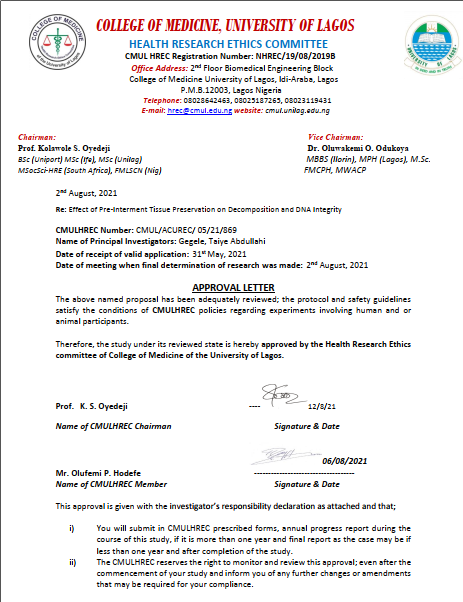 GroupsNo of laps Mean weight(kg)Preservation ChemicalA12 A1- 1.410 % FormaldehydeA12A2 - 1.4MethanolA12A3 - 1.250 % pine OilA12Control - 1.0B12B1 - 1.210 % FormaldehydeB12B2 - 1.2MethanolB12B3 - 0.850 % Pine OilB12Control - 0.9C12C1 - 0.910 % FormaldehydeC12C2 - 0.8MethanolC12C3 - 0.750 % Pine OilC12Control - 0.8RangeMinimumMaximumMean±SEMVarianceA1 Purity0.221.461.681.54±0.0700.015A1 Conc. (ng/ul)4.0011.6015.6013.60±1.154.000A2 Purity0.041.311.351.33±0.120.000A2 Conc. (ng/ul)4.003.807.805.80±1.154.000A3 Purity0.041.451.491.47±0.0160.000A3 Conc. (ng/ul)4.0026.2030.2028.20±1.1554.000A Ctrl Purity0.041.301.341.32±0.0120.000A Ctrl Conc. (ng/ul)4.0017.5021.5019.50±1.154.000A Blank Ctrl Purity0.401.662.061.86±0.120.040A Blank Ctrl Conc. (ng/ul)4.0096.50100.5098.50±1.154.000B1 Purity0.041.321.361.34±0.0120.000B1 Conc. (ng/ul)3.0080.3083.3081.63±0.882.333B2 Purity0.041.421.461.44±0.120.000B2 Conc. (ng/ul)4.0010.6014.6012.60±1.154.000B3 Purity0.041.301.341.32±0.0120.000B3 Conc. (ng/ul)4.0029.3033.3031.30±1.154.000B Ctrl Purity0.041.261.301.28±0.0120.000B Ctrl Conc. (ng/ul)4.0010.0014.0012.00±1.154.000B Blank Ctrl Purity0.401.682.081.88±0.120.040B Blank Ctrl Conc. (ng/ul)4.00104.50108.50106.50±1.154.000C1 Purity0.041.231.271.25±0.0120.000C1 Conc. (ng/ul)4.0039.0043.0041.00±1.154.000C2 Purity0.401.511.911.71±0.110.040C2 Conc. (ng/ul)4.001.405.403.40±1.154.000C3 Purity0.041.311.351.33±0.0120.000C3 Conc. (ng/ul)3.004.507.506.16±0.882.333Cs Ctrl Purity0.401.271.671.47±0.120.040C Ctrl Conc. (ng/ul)4.008.9012.9010.90±1.154.000C Blank Ctrl Purity0.021.951.971.96±0.0070.000C Blank Ctrl Conc. (ng/ul)4.00108.90112.90110.90±1.154.000A1 PurityA1 Conc. (ng/ul)A2 PurityA2 Conc. (ng/ul)A3 PurityA3 Conc. (ng/ul)A Ctrl PurityA Ctrl Conc. (ng/ul)A Blank Ctrl PurityA Blank Ctrl Conc. (ng/ul)A1 Purity1.0000.9040.822-0.9040.904-0.9040.904-0.904-0.0820.9040.2810.3860.2810.2810.2810.2810.2810.9480.281A1 Conc. (ng/ul)0.9041.0000.500-1.000**1.000**-1.000**1.000**-1.000**-0.5001.000**0.2810.6670.0000.0000.0000.0000.0000.6670.000A2 Purity0.8220.5001.000-0.5000.500-5.000.500-0.5000.5000.5000.3860.6670.6670.6670.6670.6670.6670.6670.667A2 Conc. (ng/ul)-0.904-1.000**-0.5001.000-1.000**1.000**-1.000**1.000**0.500-1.000**0.2810.0000.6670.0000.0000.0000.0000.6670.000A3 Purity0.9041.000**0.500-1.000**1.000-1.000**1.000**-1.000**-0.5001.000**0.2810.0000.6670.0000.0000.0000.0000.6670.000A3 Conc. (ng/ul)-0.904-1.000**-0.5001.000**-1.000**1.000-1.000**1.000**0.5000-1.000**0.2810.0000.6670.0000.0000.0000.0000.6670.000A Ctrl Purity0.9041.000**0.500-1.000**1.000**-1.000**1.000-1.000**-0.50001.000**0.2810.0000.6670.0000.0000.0000.0000.6670.000A Ctrl Conc. (ng/ul)-0.904-1.000**-0.5001.000**-1.000**1.000**-1.000**1.0000.5000-1.000**0.2810.0000.6670.0000.0000.0000.0000.6670.000Blank Ctrl Purity-0.082-0.5000.5000.500-0.5000.500-0.5000.5001.000-0.5000.9480.6670.6670.6670.6670.6670.6670.6670.667Blank Conc. (ng/ul)0.9041.000**0.500-1.000**1.000**-1.000**1.000**-1.000**-0.5001.0000.2810.0000.6670.0000.0000.0000.0000.0000.667B1 PurityB1 Conc. (ng/ul)B2 PurityB2 Conc. (ng/ul)B3 PurityB3 Conc. (ng/ul)B Ctrl PurityB Ctrl Conc. (ng/ul)B Blank Ctrl PurityB Blank Ctrl Conc. (ng/ul)B1 Purity1.0000.982-0.50000.500-1.000**1.000**1.000**-1.000**-1.000**0.50000.1210.6670.6670.0000.0000.0000.0000.0000.667B1 Conc. (ng/ul)0.9821.000-0.3270.655-0.9820.9820.982-0.982-0.9820.6550.1210.7880.5460.1210.1210.1210.1210.1210.546B2 Purity-0.500-0.3271.0000.5000.500-0.500-0.5000.5000.5000.5000.6670.7880.6670.6670.6670.6670.6670.6670.667B2 Conc. (ng/ul)0.5000.6550.5001.000-0.5000.5000.500-0.500-0.5001.000**0.6670.5460.6670.6670.6670.6670.6670.6670.667B3 Purity-1.000**-0.9820.500-0.5001.000-1.000**-1.000**1.000**1.000**-0.5000.0000.1210.6670.6670.0000.0000.0000.0000.667B3 Conc. (ng/ul)1.000**0.982-0.5000.500-1.000**1.0001.000**-1.000**-1.000**0.5000.0000.1210.6670.6670.0000.0000.0000.0000.667B Ctrl Purity1.000**0.982-0.5000.500-1.000**1.000**1.000-1.000**-1.000**0.5000.0000.1210.6670.6670.0000.0000.0000.0000.667B Ctrl Conc. (ng/ul)-1.000**-0.9820.500-0.5001.000**-1.000**-1.000**1.0001.000**-0.5000.0000.1210.6670.6670.0000.0000.0000.0000.667B Blank Ctrl Purity-1.000**-0.9820.500-0.5001.000**-1.000**-1.000**1.000**1.000-0.5000.0000.1210.6670.6670.0000.0000.0000.0000.667B Blank Conc. (ng/ul)0.5000.6550.5001.000**-0.5000.5000.500-0.500-0.5001.0000.6670.5460.6670.6670.6670.6670.6670.667C1 PurityC1 Conc. (ng/ul)C2 PurityC2 Conc. (ng/ul)C3 PurityC3 Conc. (ng/ul)C Ctrl PurityC Ctrl Conc. (ng/ul)C Blank Ctrl PurityC Blank Ctrl Conc. (ng/ul)C1 Purity1.000-1.000**-1.000**-1.000**-1.000**0.982-1.000**-1.000**-0.8661.000**0.0000.0000.0000.0000.1210.0000.0000.3330.000C1 Conc. (ng/ul)-1.000**1.0001.000**1.000**1.000**-0.9821.000**1.000**0.866-1.000**0.0000.0000.0000.0000.1210.0000.0000.3330.000C2 Purity-1.000**1.000**1.0001.000**1.000**-0.9821.000**1.000**0.866-1.000**0.0000.0000.0000.0000.1210.0000.0000.3330.000C2 Conc. (ng/ul)-1.000**1.000**1.000**1.0001.000**-0.9821.000**1.0000**0.866-1.000**0.0000.0000.0000.0000.1210.0000.0000.3330.000C3 Purity-1.000**1.000**1.000**1.000**1.0000.9821.000**1.000**0.866-1.000**0.0000.0000.0000.0000.1210.0000.0000.3330.000C3 Conc. (ng/ul)0.982-0.982-0.982-0.982-0.9821.000-0.982-0.982-0.7560.9820.1210.1210.1210.1210.1210.1210.1210.4540.121C Ctrl Purity-1.000**1.000**1.000**1.000**1.000**-0.9821.0001.000**0.866-1.000**0.0000.0000.0000.0000.0000.1210.0000.3330.000C Ctrl Conc. (ng/ul)-1.000**1.000**1.000**1.000**1.000**-0.9821.000**1.0000.866-1.000**0.0000.0000.0000.0000.0000.1210.0000.3330.000C Blank Ctrl Purity-0.8660.8660.8660.8660.866-0.7560.8660.8661.000-0.8660.3330.3330.3330.3330.3330.4540.3330.3330.333C Blank Conc. (ng/ul)1.000**-1.000**-1.000**-1.000**-1.000**0.982-1.000**-1.000**-0.8661.0000.0000.0000.0000.0000.0000.1210.0000.0000.333Table 6: Qualitative decomposition analysis of exhumed pig limb carcassesTable 6: Qualitative decomposition analysis of exhumed pig limb carcassesTable 6: Qualitative decomposition analysis of exhumed pig limb carcassesTable 6: Qualitative decomposition analysis of exhumed pig limb carcassesTable 6: Qualitative decomposition analysis of exhumed pig limb carcassesTable 6: Qualitative decomposition analysis of exhumed pig limb carcassesTable 6: Qualitative decomposition analysis of exhumed pig limb carcassesSoil typeSkin CorruptionLoss of tissueHooves disarticulationBone disarticulationAdipocere Formation Presence of Decomposing HairPresence of Decomposing HairA Group (Clay)A Group (Clay)A Group (Clay)A Group (Clay)A Group (Clay)A Group (Clay)A Group (Clay)A1++++-+A2++++-+A3++++++A CONTROL++++-+B Group (Sandy)B Group (Sandy)B Group (Sandy)B Group (Sandy)B Group (Sandy)B Group (Sandy)B Group (Sandy)B1++++-+B2++++-+B3++++--B CONTROL++++--C Group (loamy)C Group (loamy)C Group (loamy)C Group (loamy)C Group (loamy)C Group (loamy)C Group (loamy)C1++++-+C2++++++C3++++-+C CONTROL++++--LEGEND:+    = Present- = AbsentA1= Clay Soil/ Formaldehyde Treatment GroupA2=ClaySoil/ Methanol Treatment GroupA3= ClaySoil/Pine Oil Treatment GroupLEGEND:B1= SandySoil/Formaldehyde Treatment GroupB2= SandySoil/Methanol Treatment GroupB3= SandySoil/Pine Oil Treatment GroupLEGEND:C1= LoamySoil/Formaldehyde Treatment GroupC2= LoamySoil/Methanol Treatment GroupC3= LoamySoil/Pine Oil Treatment GroupTable 7: Descriptive Statistics of Levels of Soil Enzyme Assay in Group ATable 7: Descriptive Statistics of Levels of Soil Enzyme Assay in Group ATable 7: Descriptive Statistics of Levels of Soil Enzyme Assay in Group ATable 7: Descriptive Statistics of Levels of Soil Enzyme Assay in Group ATable 7: Descriptive Statistics of Levels of Soil Enzyme Assay in Group AGroups Parameters MinimumMaximumMean ± SEUrease (µmol NH4 h-1 g-1) 238.67242.67240.67±1.15Alkaline Phosphatase (µmol/min/g) 1606.631610.631608.63±1.15A1Dehydrogenase (μmol TFF kg−1) 45.3749.3747.37±1.15CaCO3 (%) 16.4020.4018.28±1.16Urease (µmol NH4 h-1 g-1) 156.77160.77158.77±1.154Alkaline Phosphatase (µmol/min/g) 1161.691165.691163.69±1.15A2Dehydrogenase (μmol TFF kg−1) 45.0549.0547.05±1.15CaCO3 (%) 29.6933.6931.69±1.15Urease (µmol NH4 h-1 g-1) 216.94220.94218.94±1.15Alkaline Phosphatase (µmol/min/g) 514.37518.37516.37±1.15A3Dehydrogenase (μmol TFF kg−1) 41.4145.4143.41±1.15CaCO3 (%) 28.1932.1930.19±1.15Blank ControlUrease (µmol NH4 h-1 g-1) 146.75150.75148.75±1.15Blank ControlAlkaline Phosphatase (µmol/min/g) 1544.131548.131546.13±1.15Blank ControlDehydrogenase (μmol TFF kg−1) 44.7048.7046.70±1.15CaCO3 (%)17.2021.2019.20±1.15Urease (µmol NH4 h-1 g-1) 185.19189.19187.19±1.15Positive ControlAlkaline Phosphatase (µmol/min/g) 2276.272280.272278.27±1.15Positive ControlDehydrogenase (μmol TFF kg−1) 19.7423.7421.74±1.15CaCO3 (%)17.5021.5019.50±1.15Table 8: Descriptive Statistics of Levels of Soil Enzyme in Group BTable 8: Descriptive Statistics of Levels of Soil Enzyme in Group BTable 8: Descriptive Statistics of Levels of Soil Enzyme in Group BTable 8: Descriptive Statistics of Levels of Soil Enzyme in Group BGroups ParametersMinimumMaximumMean ± SEMUrease (µmol NH4 h-1 g-1)  308.86312.86310.86 ± 1.15B1Alkaline Phosphatase (µmol/min/g)  197.40201.40199.40 ±1.15Dehydrogenase (μmol TFF kg−1)  19.6523.6521.65 ±1.15CaCO3 (%) 28.7532.7530.75 ±1.15Urease (µmol NH4 h-1 g-1)  220.28224.28222.28 ±1.15B2Alkaline Phosphatase (µmol/min/g)  185.50189.50187.50 ±1.15Dehydrogenase (μmol TFF kg−1)  21.2025.2023.20 ±1.15CaCO3 (%) 26.4330.4328.43 ±1.15Urease (µmol NH4 h-1 g-1)  186.86200.86192.19± 4.37B3Alkaline Phosphatase (µmol/min/g)  182.52186.52184.52 ±1.15Dehydrogenase (μmol TFF kg−1)  20.1824.1822.18 ±1.15CaCO3 (%) 14.5918.5916.59 ±1.15Positive ControlUrease (µmol NH4 h-1 g-1)  130.03134.03132.03 ±1.15Positive ControlAlkaline Phosphatase (µmol/min/g)  1069.431073.431071.43±1.15Positive ControlDehydrogenase (μmol TFF kg−1)  34.1638.1636.16 ±1.15CaCO3 (%) 30.3834.3832.38 ±1.15Blank controlUrease (µmol NH4 h-1 g-1)  51.4855.4853.48 ±1.15Blank controlAlkaline Phosphatase (µmol/min/g2136.392140.392138.39±1.15Dehydrogenase (μmol TFF kg−1)  43.5547.5545.55 ±1.15CaCO3 (%) 17.2021.2019.20 ±1.15Table 9: Descriptive Statistics of Levels of Soil Enzyme in Group CTable 9: Descriptive Statistics of Levels of Soil Enzyme in Group CTable 9: Descriptive Statistics of Levels of Soil Enzyme in Group CTable 9: Descriptive Statistics of Levels of Soil Enzyme in Group CTable 9: Descriptive Statistics of Levels of Soil Enzyme in Group CGroups Parameters MinimumMaximumMean ± SEMUrease (µmol NH4 h-1 g-1) 327.25331.25329.25±1.15C1Alkaline phosphatase (µmol/min/g) 137.88141.88139.88±1.15Dehydrogenase (μmol TFF kg−1) 33.2737.2735.27±1.15CaCO3 (%) 15.8619.8617.86±1.15Urease (µmol NH4 h-1 g-1) 235.33239.33237.33±1.15C2Alkaline phosphatase (µmol/min/g) 130.44134.44132.44±1.15Dehydrogenase (μmol TFF kg−1)  33.0537.0535.05±1.15CaCO3  (%) 17.0121.0119.01±1.15Urease (µmol NH4 h-1 g-1)  73.2177.2175.21±1.15C3Alkaline phosphatase (µmol/min/g)  137.88141.88139.88±1.15Dehydrogenase (μmol TFF kg−1)  29.5733.5731.57±1.15CaCO3  (%) 17.5221.5219.52±1.15Urease (µmol NH4 h-1 g-1)  145.08149.08147.08±1.15Positive ControlAlkaline Phosphatase (µmol/min/g)  1375.981379.981377.98±1.15Positive ControlDehydrogenase (μmol TFF kg−1)  47.3451.3449.34±1.15CaCO3  (%) 30.4234.4232.42±1.15Urease (µmol NH4 h-1 g-1)  84.9188.9186.91±1.15Blank ControlAlkaline Phosphatase (µmol/min/g)  2224.192228.192226.19±1.15Blank ControlDehydrogenase (μmol TFF kg−1)  31.6435.6433.64±1.15CaCO3  (%) 29.2933.2931.29±1.15Table 10: Monthly average temperature, humidity and rainfall for the burial period.Table 10: Monthly average temperature, humidity and rainfall for the burial period.Table 10: Monthly average temperature, humidity and rainfall for the burial period.Table 10: Monthly average temperature, humidity and rainfall for the burial period.MonthAverage Temperature (oC)Average Humidity (%)Average Rainfall (mm)June (2020)28.17.7933.1July28.67.370August30.17.430September28.87.2511.6October30.48.47120.5November31.27.240December31.77.290January (2021)30.77.200February31.07.500March28.58.057.5April31.17.9217.19May30.67.5718.8June (2021)29.58.1833.1CorrelationsCorrelationsCorrelationsCorrelationsCorrelationsCorrelationsCorrelationsCorrelationsCorrelationsCorrelationsCorrelationsCorrelationsCorrelationsCorrelationsCorrelationsCorrelationsUr A1Ur A1A P A1De A1CaCO3 % A1CaCO3 % A1Ur BLANK CTRLA P BLANK CTRLDe BLANK CTRLCaCO3 % BLANK CTRLUrPOSITIVE CTRLA P  POSITIVE CTRLDe POSITIVE CTRLCaCO3 % POSITIVE CTRLCaCO3 % POSITIVE CTRLUr A11.0001.000**1.000**-0.9951.000**1.000**1.000**1.000**-1.000**1.000**-1.000**1.000** 1.000**Ur A10.0000.0000.0660.0000.0000.0000.0000.0000.0000.0000.0000.000A P  A11.000**1.000-1.000*-0.995-1.000**-1.000**1.000**1.000**-1.000**1.000**-1.000**1.000**1.000**A P  A10.0000.0000.0660.0000.0000.0000.0000.0000.0000.0000.0000.000De A1-1.000**-1.000*1.0000.9951.000**1.000**-1.000**-1.000**1.000**-1.000**1.000**-1.000**-1.000**De A10.000 0.0000.0660.0000.0000.0000.0000.0000.0000.0000.0000.000CaCO3 % A1-0.995-0.9950.9951.0000.9950.995-0.995-0.9950.995-0.9950.995-0.995-0.995CaCO3 % A10.0660.0660.0660.0660.0660.0660.0660.0660.0660.0660.0660.066A1- Clay/Formaldehyde sampleUr – Urease level (µmol NH4 h-1 g-1)AP – Akaline Phosphatase level (µmol/min/g)De -Dehydrogenase level (μmol TFF kg−1)Ur BLANK CTRLA P BLANK CTRLDeBLANK CTRLCaCO3 % BLANK CTRLUr POSITIVE CTRLA P  POSITIVE CTRLDePOSITIVE CTRLCaCO3 % POSITIVE CTRLUrA2A P  A2De A2CaCO3 % A2Ur A2-1.000**1.000**1.000**-1.000**1.000**-1.000**1.000**1.000**1.0001.000**1.000**1.000**Ur A20.0000.0000.0000.0000.0000.0000.0000.0000.0000.0000.000A P A2-1.000**1.000**1.000**-1.000**1.000**-1.000**1.000**1.000**1.000**1.0001.000**1.000**A P A20.0000.0000.0000.0000.0000.0000.0000.0000.0000.0000.000De A2-1.000**1.000**1.000**-1.000**1.000**-1.000**1.000**1.000**1.000**1.000**1.0001.000*De A20.0000.0000.0000.0000.0000.0000.0000.0000.0000.0000.000CaCO3 % A2-1.000**1.000**1.000**-1.000**1.000**-1.000**1.000**1.000**1.000*1.000**1.000**1.000CaCO3 % A20.0000.0000.0000.0000.0000.0000.0000.0000.0000.0000.000A2- Clay/MethanolUr – Urease (µmol NH4 h-1 g-1)AP – Akaline Phosphatase (µmol/min/g)De -Dehydrogenase (μmol TFF kg−1)Ur BLANK CTRLUr BLANK CTRLA P BLANK CTRLDe BLANK CTRLCaCO3 % BLANK CTRLUr POSITIVE CTRLA P POSITIVE CTRLDe POSITIVE CTRLCaCO3 % POSITIVE CTRLUr A3A P A3 De A3CaCO3 % A3Ur A3-1.000**1.000**1.000**-1.000**1.000**-1.000**1.000**1.000**1.0001.000*-1.000*1.000**Ur A3  0.0000.0000.0000.0000.0000.0000.0000.0000.0000.0000.000A P  A3-1.000**1.000**1.000**-1.000**1.000**-1.000**1.000**1.000**1.000*1.000-1.000*1.000**A P  A30.0000.0000.0000.0000.0000.0000.0000.0000.0000.0000.000De A31.000**-1.000**-1.000**1.000**-1.000**1.000**-1.000**-1.000**-1.000*-1.000*1.000-1.000*De A30.0000.0000.0000.0000.0000.0000.0000.0000.0000.0000.000CaCO3 % A3-1.000**1.000**1.000**-1.000**1.000**-1.000**1.000**1.000**1.000*1.000*-1.000*1.000CaCO3 % A30.0000.0000.0000.0000.0000.0000.0000.0000.0000.0000.000A3- Clay/Pine OilUr – Urease (µmol NH4 h-1 g-1)AP – Akaline Phosphatase (µmol/min/g)De -Dehydrogenase (μmol TFF kg−1)Ur  B1A P  B1De B1CaCO3 % B1Ur BLANK CTRLA P BLANK CTRLDe BLANK CTRLCaCO3 % BLANK CTRLUr POSITIVE CTRLA P POSITIVE CTRLDe POSITIVE CTRLCaCO3 % POSITIVE CTRLUr B11.000-1.000*1.000**1.000**-1.000**1.000**-1.000**1.000**1.000**1.000**1.000**1.000**Ur B10.0000.0000.0000.0000.0000.0000.0000.0000.0000.0000.000A P  B1-1.000*1.000-1.000**-1.000*1.000**-1.000**1.000**-1.000**-1.000**-1.000**-1.000**-1.000**A P  B10.0000.0000.0000.0000.0000.0000.0000.0000.0000.0000.000De B11.000**-1.000*1.0001.000**-1.000**1.000**-1.000**1.000**1.000**1.000**1.000**1.000**De B10.0000.0000.0000.0000.000 0.0000.0000.0000.0000.0000.000CaCO3 % B11.000**-1.000*1.000**1.000-1.000**1.000**-1.000**1.000**1.000**1.000**1.000**1.000**CaCO3 % B10.0000.0000.0000.0000.0000.0000.0000.0000.0000.0000.000B1- Sandy/Formaldehyde sampleUr – Urease (µmol NH4 h-1 g-1)AP – Akaline Phosphatase (µmol/min/g)De -Dehydrogenase (μmol TFF kg−1)Ur BLANK CTRLA P BLANK CTRLDe BLANK CTRLCaCO3 % BLANK CTRLUr POSITIVE CTRLA P POSITIVE CTRLDe POSITIVE CTRLCaCO3 % POSITIVE CTRLUre B2A P B2De B2CaCO3 % B2Urease  µmol NH4 h-1 g-1 B2-1.000*1.000**-1.000*1.000**1.000**1.000**1.000**1.000**1.0001.00**1.00**-1.00**Urease  µmol NH4 h-1 g-1 B20.0000.0000.0000.0000.0000.0000.0000.0000.0000.0000.000Alkaline Phosphatase µmol/min/g  B2-1.00**1.000**-1.00**1.000**1.000**1.000**1.000**1.000**1.00**1.0001.00**-1.00**Alkaline Phosphatase µmol/min/g  B20.0000.0000.0000.0000.0000.0000.0000.0000.0000.0000.000Dehydrogenase μmol TFF kg−1 B2-1.00**1.000**-1.00**1.000**1.000**1.000**1.000**1.000**1.00**1.00**1.0001.000**-Dehydrogenase μmol TFF kg−1 B20.0000.0000.0000.0000.0000.0000.0000.0000.0000.0000.000CaCO3 % B21.000**-1.00**1.000**-1.00**-1.000**-1.000**-1.000**-1.000**-1.0*-1.0**-1.0*1.000CaCO3 % B20.0000.0000.0000.0000.0000.0000.0000.0000.0000.0000.000B2- Sandy/Methanol groupUr – Urease (µmol NH4 h-1 g-1)AP – Akaline Phosphatase (µmol/min/g)De -Dehydrogenase (μmol TFF kg−1)Ur BLANK CTRLA P  BLANK CTRLDe BLANK CTRLCaCO3% BLANK CTRLUr POSITIVE CTRLA P POSITIVE CTRLDe POSITIVE CTRLCaCO3 % POSITIVE CTRLUr  B3A P B3De B3CaCO3 % B3Urease  µmol NH4 h-1 g-1 B3-0.9240.924-0.9240.9240.9240.9240.9240.9241.0000.9240.924-0.924Urease  µmol NH4 h-1 g-1 B30.2490.2490.2490.2490.2490.2490.2490.2490.2490.2490.249Alkaline Phosphatase µmol/min/g  B3-1.000**1.000**-1.000**1.000**1.000**1.000**1.000**1.000**0.9241.0001.000**-1.00**Alkaline Phosphatase µmol/min/g  B30.0000.0000.0000.0000.0000.0000.0000.0000.2490.0000.000Dehydrogenase μmol TFF kg−1 B3-1.000**1.000**-1.000**1.000**1.000**1.000**1.000**1.000**0.9241.00**1.000-1.00**Dehydrogenase μmol TFF kg−1 B30.0000.0000.0000.0000.0000.0000.0000.0000.2490.0000.000CaCO3 % B31.000**-1.000**1.000**-1.000**-1.000**-1.000**-1.000**-1.000**-0.924-1.00**-1.00**1.000CaCO3 % B30.0000.0000.0000.0000.0000.0000.0000.0000.2490.0000.000B3- Sandy/Pine OilUr – Urease (µmol NH4 h-1 g-1)AP – Akaline Phosphatase (µmol/min/g)De -Dehydrogenase (μmol TFF kg−1)Ur C1Ur C1A P C1A P C1De C1De C1CaCO3 % C1CaCO3 % C1Ur BLANK CTRLUr BLANK CTRLA P BLANK CTRLA P BLANK CTRLDe BLANK CTRLDe BLANK CTRLCaCO3% BLANK CTRLCaCO3% BLANK CTRLUr POSITIVE CTRLUr POSITIVE CTRLA P POSITIVE CTRLA P POSITIVE CTRLDe POSITIVE CTRLDe POSITIVE CTRLCaCO3 % POSITIVE CTRLCaCO3 % POSITIVE CTRLUrease C11.0001.0001.000**1.000**-1.00**-1.00**1.000**1.000**1.000**1.000**-1.000**-1.000**-1.000**-1.000**1.000**1.000**1.000**1.000**1.000**1.000**-1.000**-1.000**1.000**Urease C10.0000.0000.0000.0000.0000.0000.0000.0000.0000.0000.0000.0000.0000.0000.0000.0000.0000.0000.0000.0000.000A P  C11.000**1.000**1.0001.000-1.00**-1.00**1.000**1.000**1.000**1.000**-1.000**-1.000**-1.000**-1.000**1.000**1.000**1.000**1.000**1.000**1.000**-1.000**-1.000**1.000**A P  C10.0000.0000.0000.0000.0000.0000.0000.0000.0000.0000.0000.0000.0000.0000.0000.0000.0000.0000.0000.0000.000De C1-1.00**-1.00**-1.00**-1.00**1.0001.000-1.00**-1.00**-1.000**-1.000**1.000**1.000**1.000**1.000**-1.000**-1.000**-1.000**-1.000**-1.000**-1.000**1.000**1.000**-1.000**De C10.0000.0000.0000.0000.0000.0000.0000.0000.0000.0000.0000.0000.0000.0000.0000.0000.0000.0000.0000.0000.000CaCO3 % C11.000**1.000**1.000**1.000**-1.00**-1.00**1.0001.0001.000**1.000**-1.000**-1.000**-1.000**-1.000**1.000**1.000**1.000**1.000**1.000**1.000**-1.000**-1.000**1.000**CaCO3 % C10.0000.0000.0000.0000.0000.0000.0000.0000.0000.0000.0000.0000.0000.0000.0000.0000.0000.0000.0000.0000.000C1-Loamy/Formaldehyde sampleUr – Urease (µmol NH4 h-1 g-1)AP – Akaline Phosphatase (µmol/min/g)De -Dehydrogenase (μmol TFF kg−1)Ureases   BLANK CTRLAlkaline Phosphatase BLANK CTRLDehydrogenase BLANK CTRLCaCO3 % BLANK CTRLUrease POSITIVE CTRLAlkaline Phosphatase   POSITIVE CTRLDehydrogenase POSITIVE CTRLCaCO3 % POSITIVE CTRLUrease C2Alkaline Phosphatase µmol/min/g  C2Dehydrogenase C2CaCO3 % C2Urease  µmol NH4 h-1 g-1 C21.00**-1.000**-1.000**1.00**1.000**1.000**-1.000**1.000**1.001.000**1.000**1.00**Urease  µmol NH4 h-1 g-1 C20.0000.0000.0000.0000.0000.0000.0000.0000.0000.000.000Alkaline Phosphatase  C21.00**-1.00**-1.000**1.00**1.000**1.000**-1.000**1.000**1.0**1.0001.000**1.00**Alkaline Phosphatase  C20.0000.0000.0000.0000.0000.0000.0000.0000.0000.0000.000Dehydrogenase C21.00**-1.000**-1.000**1.00**1.000**1.000**-1.000**1.000**1.0**1.00**1.0001.00**Dehydrogenase C20.0000.0000.0000.0000.0000.0000.0000.0000.0000.0000.000CaCO3 % C21.00**-1.000**-1.000**1.00**1.000**1.000**-1.000**1.000**1.0**1.000**1.000**1.000CaCO3 % C20.0000.0000.0000.0000.0000.0000.0000.0000.0000.0000.000C2- Loamy/Methanol sample Ur – Urease (µmol NH4 h-1 g-1)AP – Akaline Phosphatase (µmol/min/g)De -Dehydrogenase (μmol TFF kg−1)Urease BLANK CTRLAlkaline Phosphatase BLANK CTRLDehydrogenase BLANK CTRLCaCO3 % BLANK CTRLUrease  POSITIVE CTRLAlkaline Phosphatase POSITIVE CTRLDehygrogenase POSITIVE CTRLCaCO3 % POSITIVE CTRLUrease C3Alkaline Phosphatase C3Dehydrogenase C3CaCO3 % C3Urease  µmol NH4 h-1 g-1 C3-1.000**1.000**1.000**-1.000**-1.000**-1.000**1.000**-1.000**1.000-1.00**-1.00**-1.00**Urease  µmol NH4 h-1 g-1 C30.0000.0000.0000.0000.0000.0000.0000.0000.0000.0000.000Alkaline Phosphatase µmol/min/g  C31.000**-1.000**-1.000**1.000**1.000**1.000**-1.000**1.000**-1.00**1.0001.00**1.00**Alkaline Phosphatase µmol/min/g  C30.0000.0000.0000.0000.0000.0000.0000.0000.0000.0000.000Dehydrogenase μmol TFF kg−1 C31.000**-1.000**-1.000**1.000**1.000**1.000**-1.000**1.000**-1.00**1.000**1.0001.00**Dehydrogenase μmol TFF kg−1 C30.0000.0000.0000.0000.0000.0000.0000.0000.0000.0000.000CaCO3 % C31.000**-1.000**-1.000**1.000**1.000**1.000**-1.000**1.000**-1.00**1.00**1.00**1.000CaCO3 % C30.0000.0000.0000.0000.0000.0000.0000.0000.0000.0000.000C3- Loamy/Pine Oil Ur – Urease (µmol NH4 h-1 g-1)AP – Akaline Phosphatase (µmol/min/g)De -Dehydrogenase (μmol TFF kg−1)